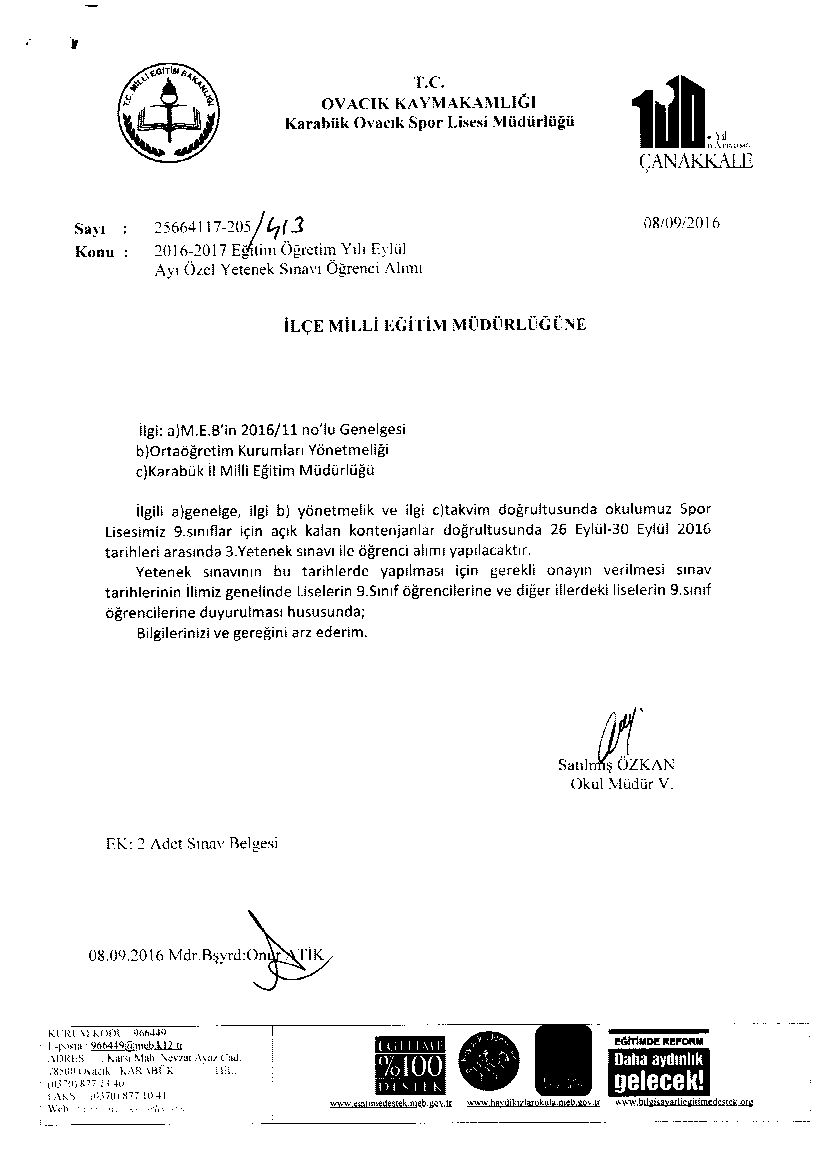 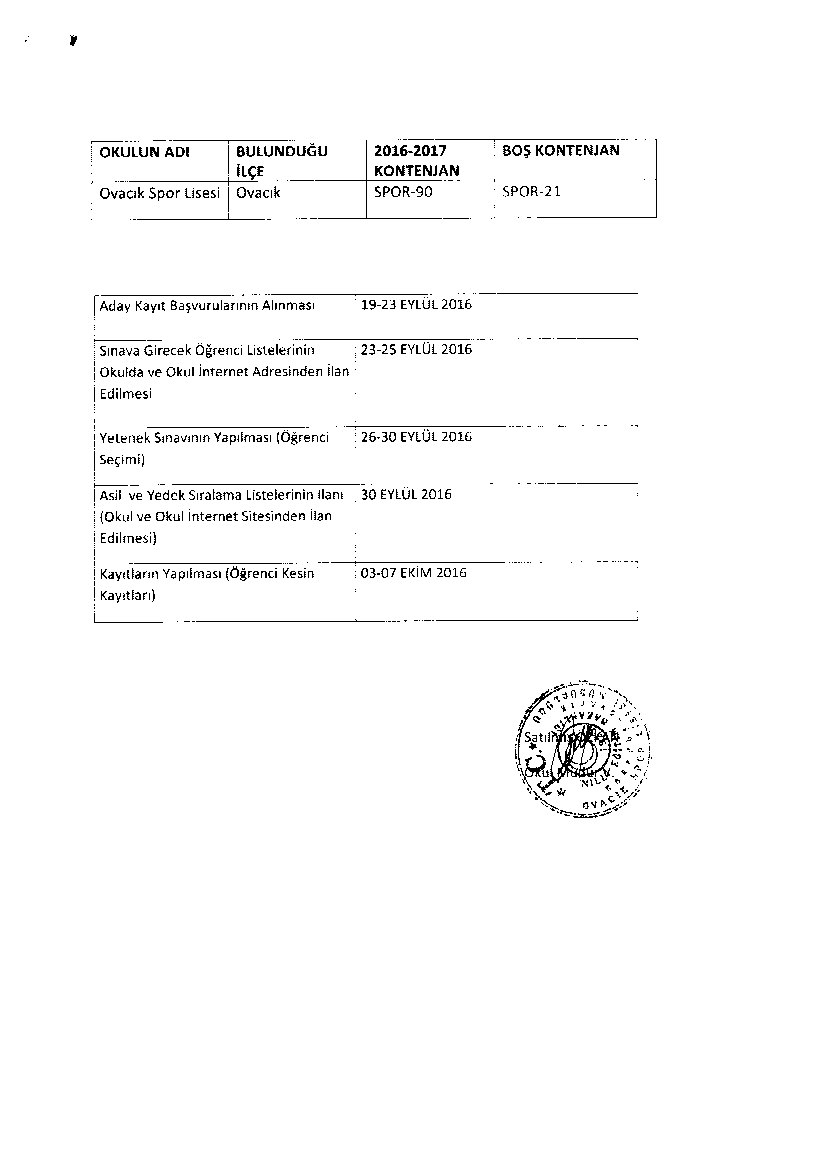 EDİRNE HASAN RIZA GÜZEL SANATLAR LİSESİ 2016-2017 EĞİTİM ÖĞRETİM YILIMÜZİK VE GÖRSEL SANATLAR BÖLÜMÜ İÇİN YETENEK SINAVI İLE ÖĞRENCİ ALIMI BAŞVURU ŞARTLARI2016-2017 eğitim öğretim yılı müzik bölümü ve resim bölümü boş kalan kontenjanları için Ortaöğretim Kurumları Yönetmeliğinin 39/5. Maddesine göre, öğrenci alınacaktır.28 Eylül 2016 tarihinde Çarşamba günü saat 09.00’ da yapılacak olan yetenek sınavına ait bilgiler aşağıya çıkarılmıştır.KAYIT İÇİN GEREKLİ  BELGELERÖğrenim belgesi (Okulundan alınacak)2 adet fotoğrafTEOG sınav sonuç belgesiNüfus cüzdan fotokopisiDilekçe (Okulumuzdan temin edilecek)            SINAV TARİHLERİÖn kayıt başvuruları 19- 23 Eylül 2016 tarihleri arasında doğrudan veya posta yoluyla müdürlüğümüze yapılacaktır.Ön kayıt için başvuru yapanların isim listesi 27 Eylül 2016 tarihinde okulda ve okulun internet sitesinde yayınlanacaktır.Öğrenci seçimi yetenek sınavı 28 Eylül 2016 Çarşamba günü saat 09.00’ da okulumuzda yapılacaktır.Kazananlar, 29 Eylül 2016 günü internet sitemizden duyurulacaktır.Kesin kayıtlar 30 Eylül 2016